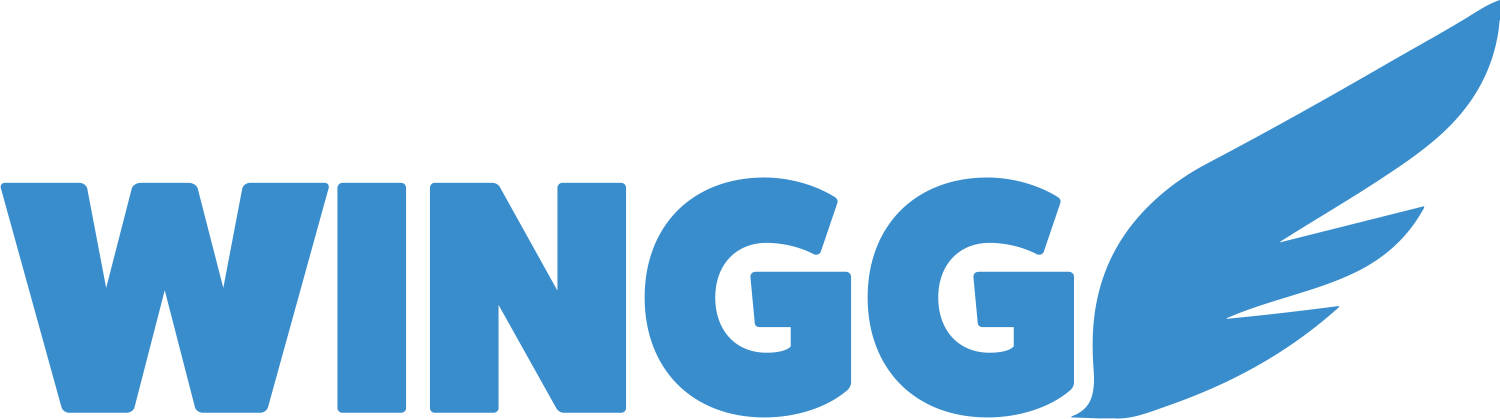 FUNCTIONEEL BILANpsychologische zorg in de eerste lijn                 DATUM AANMELDING: ANDERE GEGEVENS OF OPMERKINGEN:TOESTEMMINGIk wens dat de (huis)arts WEL/NIET geïnformeerd wordt betreffende de psychologische zorg: Eventuele bijkomende info: ………………………………….Ik geef mijn psycholoog/orthopedagoog hierbij toestemming tot uitwisseling van informatie met volgende professionelen met wie ik een therapeutische relatie heb of heb gehad (vink aan): ………………………………………………………….. ………………………………………………………….. ………………………………………………………….. KLACHTEN (WAAR HEB IK LAST VAN?)VOORGESCHIEDENIS?WAAROM NU?DOELEN (WAT WIL IK BEREIKEN?)VOORGESTELDE HULP Individuele Eerstelijnspsychologische (ELP) hulp  Individuele gespecialiseerde hulp GroepsaanbodOmschrijf kort AANVULLINGEN ARTS:Indien van toepassing kan de arts hier relevante info delen (bv. medicatie, …), met toestemming van de patiënt:AFRONDING Psychologische hulp werd afgerond Verwijzing van ELP naar ambulant gespecialiseerde hulp	 Verwijzing naar andere hulp Omschrijf kort:HANDTEKENING/STEMPEL VOOR AKKOORD MET DIT FUNCTIONEEL BILAN: PATIËNT 	KLINISCH PSYCHOLOOG/ORTHOPEDAGOOG		HUISARTS 							(in geval van gespecialiseerde zorg)DATUMALGEMENE GEGEVENSALGEMENE GEGEVENSALGEMENE GEGEVENSALGEMENE GEGEVENSALGEMENE GEGEVENSALGEMENE GEGEVENSALGEMENE GEGEVENSALGEMENE GEGEVENSALGEMENE GEGEVENSCONTACTGEGEVENS RECHTHEBBENDECONTACTGEGEVENS RECHTHEBBENDECONTACTGEGEVENS RECHTHEBBENDECONTACTGEGEVENS RECHTHEBBENDECONTACTGEGEVENS RECHTHEBBENDECONTACTGEGEVENS RECHTHEBBENDECONTACTGEGEVENS RECHTHEBBENDECONTACTGEGEVENS RECHTHEBBENDECONTACTGEGEVENS RECHTHEBBENDENAAMVOORNAAMVOORNAAMGEBOORTEDATUMGEBOORTEDATUMRIJKSREGISTERNUMMERRIJKSREGISTERNUMMERRVTJa / NeeVERTROUWENSPERSOON/CONTACTPERSOON/VOOGDVERTROUWENSPERSOON/CONTACTPERSOON/VOOGDVERTROUWENSPERSOON/CONTACTPERSOON/VOOGDVERTROUWENSPERSOON/CONTACTPERSOON/VOOGDCONTACTGEGEVENS KLINISCH PSYCHOLOOG/ORTHOPEDAGOOGCONTACTGEGEVENS KLINISCH PSYCHOLOOG/ORTHOPEDAGOOGCONTACTGEGEVENS KLINISCH PSYCHOLOOG/ORTHOPEDAGOOGCONTACTGEGEVENS KLINISCH PSYCHOLOOG/ORTHOPEDAGOOGCONTACTGEGEVENS KLINISCH PSYCHOLOOG/ORTHOPEDAGOOGCONTACTGEGEVENS KLINISCH PSYCHOLOOG/ORTHOPEDAGOOGCONTACTGEGEVENS KLINISCH PSYCHOLOOG/ORTHOPEDAGOOGNAAMVOORNAAMADRESTELRIZIV NRRIZIV NREMAILPERSONALIA ARTS (of stempel)PERSONALIA ARTS (of stempel)PERSONALIA ARTS (of stempel)PERSONALIA ARTS (of stempel)PERSONALIA ARTS (of stempel)PERSONALIA ARTS (of stempel)PERSONALIA ARTS (of stempel)PERSONALIA ARTS (of stempel)PERSONALIA ARTS (of stempel)NAAMVOORNAAMADRESTELRIZIV NRVOORKEUR CONTACTWIJZEVOORKEUR CONTACTWIJZETELEFONISCH BESCHIKBARE MOMENTENTELEFONISCH BESCHIKBARE MOMENTENTELEFONISCH BESCHIKBARE MOMENTENOPMERKINGENOPMERKINGEN